1. 产品介绍1.1 产品概述该变送器标准86*86mm尺寸，可方便的嵌入现场接线盒，带有大屏液晶显示直观，探头内置型安装简单美观，探头外延型可用于特殊场合温度检测。产品广泛适用于通信机房、配电柜、仓库楼宇、工业控制现场等需要温度检测的场合。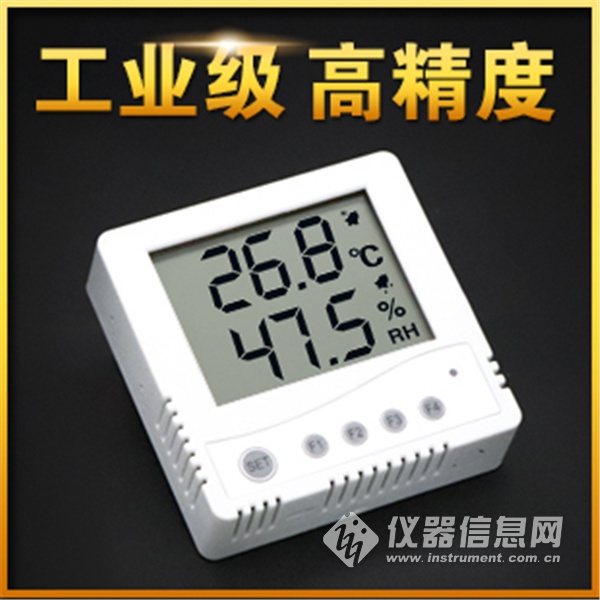 1.2 功能特点  单温度变送器，大屏液晶显示  采用标准ModBus-RTU通信协议，通信地址波特率可更改  可直接安装于标准86型安装底盒  采用10-30V宽压直流供电  探头内置外延可选，可应用于不同的测温场合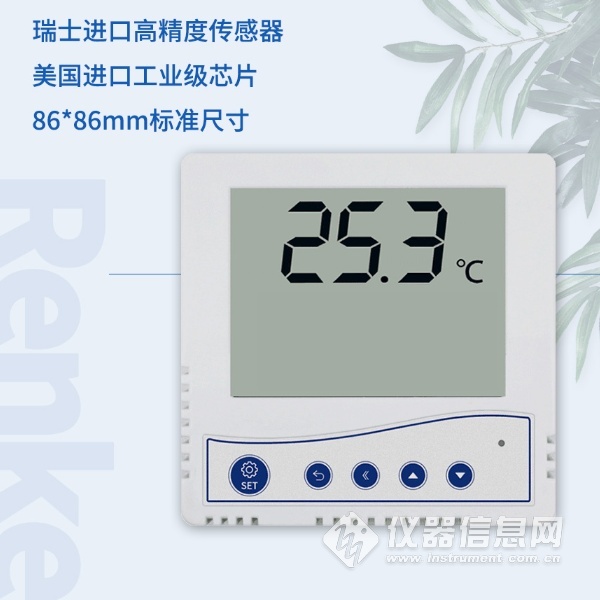 1.3 主要技术指标 2.产品选型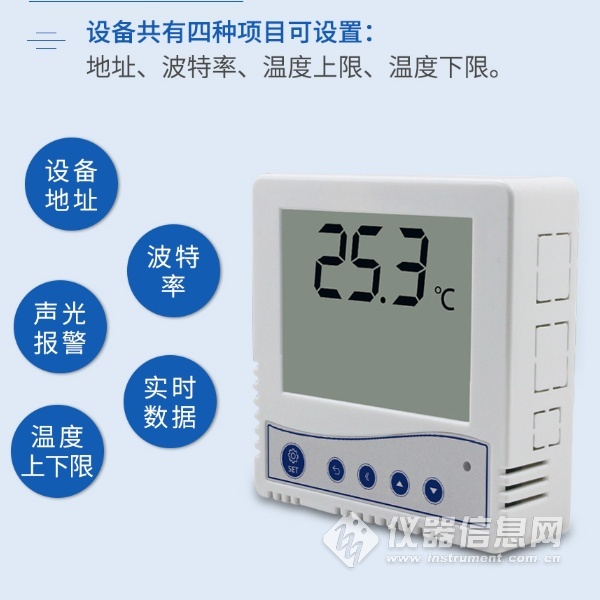 3. 设备安装说明3.1 设备安装前检查设备清单：  变送器设备1台  产品合格证、保修卡、校准报告（选配）等  安装膨胀塞及螺钉2个  USB转485（选配）  485终端电阻（多台设备赠送）3.2 接口说明及液晶显示3.2.1 电源及485信号直流宽电压电源输入10~30V均可。485信号线接线时注意A/B两条线不能接反，总线上多台设备间地址不能重复。​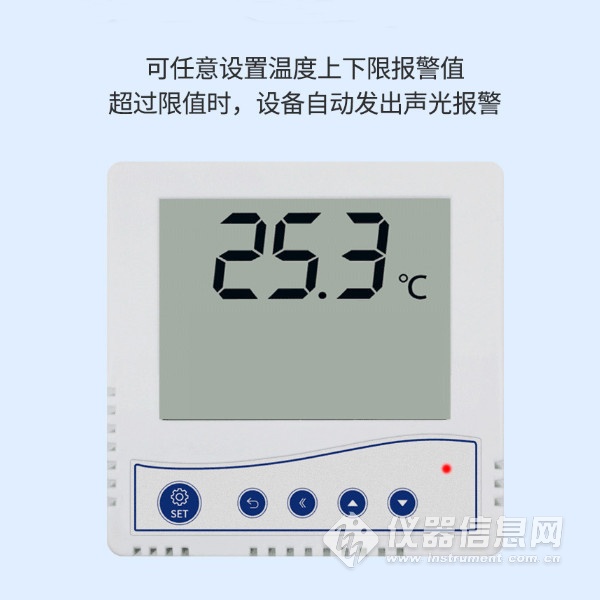 常见问题及解决办法设备无法连接到PLC或电脑可能的原因：1)电脑有多个COM口，选择的口不正确。2)设备地址错误，或者存在地址重复的设备（出厂默认全部为1）。3)波特率，校验方式，数据位，停止位错误。4)主机轮询间隔和等待应答时间太短，需要都设置在200ms以上。5)485总线有断开，或者A、B线接反。6)设备数量过多或布线太长，应就近供电，加485增强器，同时增加120Ω终端电阻。7)USB转485驱动未安装或者损坏。8)设备损坏。直流供电（默认）10~30V   DC10~30V   DC最大功耗0.3W0.3W默认精度温度±0.5℃外延扁高温探头测温范围-40℃~+120℃（使用高温线）-40℃~+120℃（使用高温线）其他探头的测温范围-40℃~+80℃-40℃~+80℃通信协议Modbus-RTU(详见第5章)Modbus-RTU(详见第5章)输出信号485信号485信号开孔尺寸60mm60mm长期稳定性温度≤0.1℃/y响应时间温度≤10s(1m/s风速)开孔尺寸60mm60mm参数设置通过上位机软件设置通过上位机软件设置RS-公司代号WD-单温度变送、传感器N01-RS485通讯（Modbus协议）1-86液晶壳1外延圆形不锈钢探头2外延磁吸式探头3外延扁形不锈钢探头4外延4分管螺纹探头3H外延扁高温探头